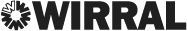 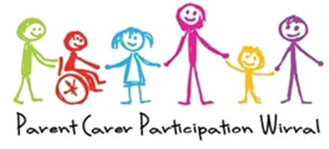   PCPW KIT Action Points raised at the September and November 2020 KIT meetingsClarify the method of case study selection to be used at November’s Ofsted/CQC SEND Interim Visit ACTION TAKEN: Consulted with other LA’s who’ve already had a SEND interim visit as to their method/criteria for selection.Further consultation at SEND Practioners’ event 20/10 & with LCR colleagues Response: Identify 40 CYP for case studies plus 4 sparesThe 20 CYP with an EHCP should be nominated by the SEN Team & should be recent examples of multi-agency input.The 20 CYP with SEN Support should be nominated by the Wirral Schools. They should be anonymized. SENCOs should provide a potted history. Feel open to including Independent schools & learning centres.Include a wide range of demographics & detail of services involved in each case. Age range from pre-school to 25Services should include: Early Help, CLA, CIN, Health services, Child Protection, Special Education, Transition to AdulthoodInspectors will give approx. 1 weeks’ notice of the 6 cases they’ve chosenPursue issues reported by Parent/Carers re laptops issued during COVID that are not fit for purpose.ACTION TAKEN: Consulted with the Performance and Improvement Manager.Response: In terms of the issues you have identified, if the laptops were provided directly by the schools which I think these were, then the schools are responsible for putting Microsoft office packages on them. Each school has an account which means it can apply an Office licence for a minimal cost. The cost for council for this licence is about £200 so the most economical way to ensure that the laptops have the relevant software on is via the schools.If you let me know which schools the laptops came from, I can ask one of the IT officers to contact them. The best advice for the families and young people is to ask the school to put the relevant software on the system or replaces them. Some schools, received well over their intended designation so there should be plenty of spare if any need replacing.E mail sent to PCPW requesting schools involved 12/11 and will feed back to Performance and Improvement Manager as suggested. Raise feedback from Parent/Carers with SEND Transport Manager re double runs and the associated loss of up to 5 hours schooling per week. Plus explore option for Parent/Carers to cover transport if able to claim mileage costs.ACTION: met with SEND Transport Manager 6/10 and raised the queries from PCPW and informed him that SEND Transport was the agreed priority area for /development/strengthening/co-production. Response: SEND Transport Manager shared copies of the letters sent to Parent/Carers pre & post school holidays.SEND Transport Manager agreed to attend the 20/11 KIT meeting to respond to the points raised by PCPW membership.PCPW requested sight of the SEND Transport policies and the two policies currently held (Home to School Transport 5-16 Policy & Post 16 Transport Policy) were sent to PCPW 17/11SEND Transport Manager has also requested that the Assisted Travel Manager attend the 20/11 meeting. SEND Transport Manager answered questions raised by PCPW steering group and agreed to take actions away. E.g., Mileage rate allowanceSEND Transport Manager invited PCPW to e mail him directly with any future queries. E mail: robertsmith@wirral.gov.ukSEND Transport Manager liaised with other authorities in the Liverpool City Region to gauge the agreed rates of mileage and successfully got the rate raised from 25p per mile to 45p per mile with effect from 1 April 2021 in line with HMRC rates.  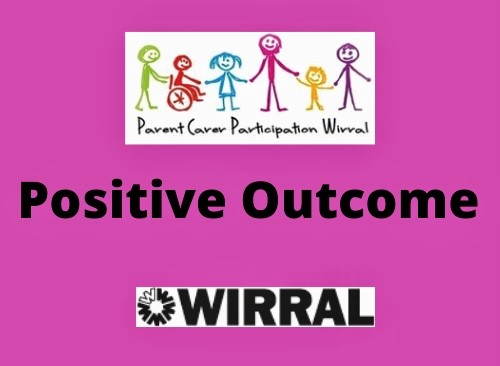 ST & TG asked to communicate new rate to PCPW at the next KIT meeting and also to WIRED. Respond to the Forum’s question as to the remedial action being taken by the LA to address the local need for an increase in SEND provision further to a report published in May 2018.ACTION TAKEN: Response by SEND & Inclusion LeadThe local authority has engaged in Commission activity recently which includes:1.         Clare Mount Specialist Sports College                                        10 places2.         Foxfield School                                                                                  7 places3.         Townfield Academy Primary School Hearing Support Base    10 places4.         SEMH local authority RP non-EHCP                                               8 places5.         SEMH local authority RP EHCP                                                       8 places6.         SEMH local authority enhanced RP EHCP                                     6 places        Total =                                                                                49 resources securedThis activity provides for high quality provision for the children/young people (CYP) of Wirral. Thirty-nine of the 49 places are additional. The 10 places at Townfield Academy Primary School are secured in line with parental preference. Gather data from Wirral settings to respond to whether Risk Assessments have been undertaken for all Wirral CYP with an EHCP ACTION TAKEN:  consulted the Asst. Director for Education and an senior officer from Health & Safety who advised the following response:Covid-19 risk assessments were submitted from all schools on the Wirral before the September reopening and reviewed by the health and safety team with feedback given where required. I can confirm that the controls within the COVID 19 assessments risk assessments were deemed reasonable from each school and that one of these controls was that ECHP were reviewed for students and additional controls such as PPE were considered and included where required. All Children Looked after/Vulnerable children had Risk Assessment completed. A RAG rating system was used to gauge the level of support needed. Individual special schools completed Risk Assessments for all pupils with an EHC Plan. This was done in several ways and where the emerging needs of pupils were like others the same style Risk Assessment was completed and needs managed.Where Risk Assessments highlighted individual/unique support action was necessary then bespoke assessments and plans were put in place. The Risk Assessments were collated and shared with the LA to share info/facilitate mitigation of any highlighted risks e.g. lost learning, COVID 19 factors. Academy schools did not have to share their Risk Assessments. In mainstream schools, pupils with an EHC Plan usually didn’t need to have anything different in place.  The exception being pupils impacted by the Aerosol Generated procedures who for safety reasons were educated at home. If any further information is required, it was suggested a named Health & Safety Officer is contacted. Arrange for the SEND Transport Manager and a senior manager from Adult Social Care to attend one of the scheduled PCPW/LA KIT meetings to field specific areas of queries.ACTION TAKEN: Invites extendedResponse: Senior Transport Manager has agreed to attend the 23/10 KIT meeting. This was delayed to 20/11 as no meeting in October 2020.SEND Transport Manager will also be joined by the Assisted Travel ManagerAdult Social care management have agreed to attend a KIT meeting on 22/1/21. 